Моноблок MF215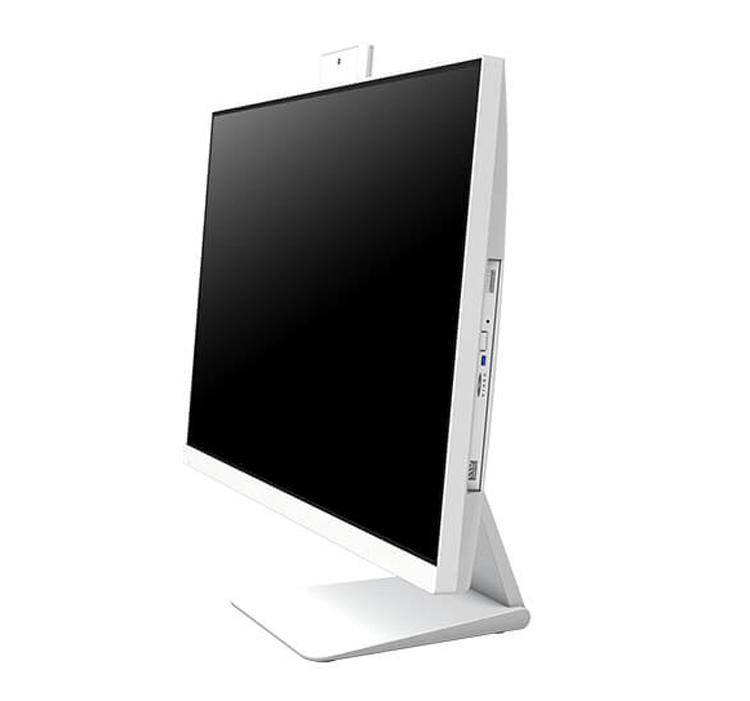 ПроцессорIntel Pentium G5400Набор микросхемIntel H310 Оперативная память8 ГБ DDR4 ЭкранБезрамочный экран - 3 ммДиагональ 21.5” FHD 178°Звуковая системаВстроенные динамикиВстроенный микрофонНакопители информации240 ГБ SSD/ 1TB HDDСетевой контроллер1000 Мбит/с Gigabit Ethernet Wi-Fi 802.11acBluetooth 5.0Встроенные устройстваПоворотная вебкамера 3 МП. Полностью скрывается в корпусе устройства. Электронный замок:-Обеспечение кодирования включения;-Аутентификация пользователя;-Защита от случайного изменения введенной кодировки;-Поддержка кодирования до 8 бит;-Ограничение попыток входа в систему по времени;-Возможность реализации схемы аварийного сброса кодировки; Монтаж устройства осуществляется внутри корпуса моноблока.Дополнительно2 USB на боковой панели корпуса;Индикация работы моноблокаКнопка переключения видеосигнала сигнала на внешний источникПорты ввода-вывода1 x RJ452 x USB 2.04 x USB 3.1Возможность блокировки портов USB, в зависимости от типа подключаемого устройства;1 x HDMI in1 x HDMI out2 x COM PortПоддержка ОСWindows 10Блок питанияВнешний 120 ВтФункционал моноблока:Предоставление данных об аппаратном составе моноблока (процессоры, ОЗУ, накопители, контроллеры, сетевые и графические адаптеры, порты)Мониторинг состояния компонентов моноблока: загрузка процессоров, сети, ОЗУ, дискового пространства.Наличие функции группового архивирования данных (диски, папки, файлы) пользователей, как вручную, так и по расписанию, с последующей возможностью восстановление данныхВозможность групповой установки пользовательских приложений.Наличие возможности подключения к удаленному рабочему столу моноблока, используя протокол RDP. Возможность удаленного управления передачей ввода клавиатуры, мыши или сенсорного экрана, использования буфера обмена, передачи файлов.Наличие возможности групповой замены статических IP-адресов компьютерного оборудования в сети на динамические IP-адреса.Наличие системы информирования системного администратора о необходимости устранения проблем, связанных с эксплуатацией компьютерного оборудования. Возможность контроля присутствия/отсутствия пользователя. Контроль и учет рабочего времени сотрудника, используя объективные признаки присутствия пользователя на месте: работа с клавиатурой и мышью, блокировка экрана, веб-камера (фиксация лица пользователя). Сбор статистики, включая периоды временных отключений данного компьютерного оборудования от локальной сети.Электропитание изделия220 В и частота 50 Гц